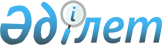 Об изменении границ населенных пунктов по Мактааральскому районуСовместные решение Мактааральского районного маслихата Туркестанской области от 10 февраля 2021 года № 2-14-VII и постановление акимата Мактааральского района Туркестанской области от 10 февраля 2021 года № 67. Зарегистрированы Департаментом юстиции Туркестанской области 17 февраля 2021 года № 6071
      В соответствии с пунктами 1, 5 статьи 108 Земельного кодекса Республики Казахстан от 20 июня 2003 года и подпунктом 3) статьи 12 Закона Республики Казахстан от 8 декабря 1993 года "Об административно- территориальном устройстве Республики Казахстан", акимат Мактааральского района ПОСТАНОВИЛ и Мактааральский районный маслихат РЕШИЛ:
      1. Изменить границы согласно совместному представлению отдела земельных отношений района и отдела архитектуры, градостроительства и строительства района:
      1) включить 39,57 гектар земельного участка в границу село Ынталы сельского округа Ж.Нурлыбаев, общая площадь 336,43 гектар;
      2) включить 12,77 гектар земельного участка в границу село Азат сельского округа Ииржар, общая площадь 62,85 гектар;
      3) включить 44,80 гектар земельного участка в границу село Жалын сельского округа Жамбыл, обшая площадь 293,30 гектар;
      4) включить 12,61 гектар земельного участка в границу село Акжол сельского округа Жанажол, общая площадь 124,28 гектар;
      5) включить 23,22 гектар земельного участка в границу село Табысты сельского округа Бирлик, общая площадь 135,28 гектар;
      6) включить 13,22 гектар земельного участка в границу село Туран сельского округа А.Калыбеков, общая площадь 49,22 гектар;
      7) включить 8,13 гектар земельного участка в границу село Жана жол, сельского округа А.Калыбеков, общая площадь 166,27 гектар;
      8) включить 15,29 гектар земельного участка в границу село Жамбыл сельского округа А.Калыбеков, общая площадь 75,02 гектар;
      9) включить 19,75 гектар земельного участка в границу село Амангелды сельского округа Мактарал, общая площадь 47,49 гектар;
      10) включить 7,2 гектар земельного участка в границу село Бакыт сельского округа Мактарал, общая площадь 16,40 гектар;
      11) включить 15,45 гектар земельного участка в границу село Шапагат сельского округа Ииржар, общая площадь 40,64 гектар;
      12) включить 3,19 гектар земельного участка в границу село С.Рахимов сельского округа Ииржар, общая площадь 24,06 гектар;
      13) включить 26,35 гектар земельного участка в границу село Азамат сельского округа Ииржар, общая площадь 139,41 гектар;
      14) включить 121,03 гектар земельного участка в границу село Фирдоуси сельского округа Жанажол, общая площадь 267,52 гектар;
      15) включить 23,39 гектар земельного участка в границу село Достык сельского округа Жанажол, общая площадь 44,86 гектар;
      16) включить 23,24 гектар земельного участка в границу село Арайлы сельского округа Жанажол, общая площадь 113,94 гектар;
      17) включить 22,20 гектар земельного участка в границу село Найман Бухарбай сельского округа Жанажол, общая площадь 22,20 гектар;
      2. Государственному учреждению "Аппарат акима Мактааральского района" в установленном законодательством Республики Казахстан порядке обеспечить: 
      1) государственную регистрацию настоящего совместного постановления и решения в Республиканском государственном учреждении "Департамент юстиции Туркестанской области Министерства юстиции Республики Казахстан"; 
      2) направление копии настоящего совместного постановления и решения в течение десяти календарных дней после его государственной регистрации на официальное опубликование в периодические печатные издания, распространяемых на территории Мактааральского района; 
      3) размещение настоящего совместного постановления и решения на интернет – ресурсе акимата Мактааральского района после его официального опубликования. 
      3. Настоящее совместное постановление и решение вводится в действие по истечении десяти календарных дней после дня его первого официального опубликования.
					© 2012. РГП на ПХВ «Институт законодательства и правовой информации Республики Казахстан» Министерства юстиции Республики Казахстан
				
      Аким района

Б. Асанов

      Председатель сессии Мактааральского

      районного маслихата

Б. Абилов

      Секретарь маслихата

      Мактааральского района

К. Сарсекбаев
